Занятие 3.1 Химическая кинетика. Уравнения кинетики необратимых реакций. Скорость реакции и методы ее измеренияЦели занятия 1.Усвоить основные понятия химической кинетики и соотношение между ними.2.Описывать протекание химических превращений во времени с помощью кинетических кривых и кинетических уравнений.3.Ознакомиться с экспериментальными методами изучения протекания химических реакций во времени и оценивать влияние на скорость реакций концентраций реагентов и температуры.4.Уметь описывать протекание химических превращений с помощью кинетических уравнений.5. Ознакомиться с методами определения порядка реакции и определения сроков годности лекарственных препаратов.6. Уметь применять теоретические знания при решении задач.Основные понятия, необходимые для изучения темы1. Примеры  гомогенных и гетерогенных реакций, уравнения реакций (экзо- и эндотермических, необратимых и обратимых).2. Порядок химической реакции.3. Период полупревращения.4. Правило Вант – Гоффа. Уравнение Аррениуса.Структура занятияI. Входной контроль (оценка исходного уровня знаний – письменный опрос)II. Основная часть (изучение нового материала)III. Решение задач (закрепление изученного материала)Вопросы для самоподготовки к занятиюПредмет химической кинетики.Скорость химических реакций: средняя, истинная.Зависимость скорости реакции от концентрации реагирующих веществ.Закон действующих масс. Константа скорости реакции. Физический смысл константы скорости.Выражение закона действующих масс для гомогенных и гетерогенных систем. Примеры.Зависимость скорости реакции от концентрации реагирующих веществ и температуры. Температурный коэффициент скорости реакций.Понятие о молекулярности реакции: моно – ди- и тримолекулярные реакции.Порядок химической реакции. Уравнения кинетики необратимых реакций: нулевого, первого, второго порядка.Методы определения порядка реакции.Ускоренные методы определения сроков годности лекарственных препаратов. Задачи для самоконтроля к занятию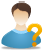 Как изменится скорость реакции 2 NO (г) + O2 (г)  2 NO2 (г), если:увеличить давление в системе в 3 разауменьшить объем системы в 3 разаповысить концентрацию NO в 3 разаДве реакции при 25 °С протекают с одинаковой скоростью. Температурный коэффициент скорости первой реакции равен 2,0, а второй – 2,5. Найти отношение скоростей  этих реакций при 95 °С.Чему равен температурный коэффициент скорости реакции, если при увеличении температуры на 30 °С скорость реакции возрастет в 15,6 раза.При 150 °С некоторая реакция заканчивается за 16 минут. Принимая температурный коэффициент скорости реакции равным 2,5, рассчитать, через какое время закончится эта реакция, если проводить ее: при 200 °Спри 80 °СПри решении проблемно-ситуационной задачи воспользуйтесь предложенным алгоритмом решения:Константа скорости гидролиза сахарозы при 25°С равна 3,2•10-3 ч-1. Рассчитайте:а)	время, за которое гидролизу подвергнется 10% исходного количества сахарозы;б)	какая часть сахарозы подвергнется гидролизу через 5 сут;в)	период полупревращения реакции.Дано:Т=25°С =3,2•10-3 ч-1Найти: t=? W=? t0,5=? Решение:Рассматриваемая реакция является реакцией первого порядка, так как единицы измерения константы [время-1]. Обозначим исходную массу сахарозы т0, а конечную массу – т,. К моменту времени t подвергнется гидролизу 0,1 т сахарозы. Тогда к моменту времени t останется mt=m-0,1m=0,9m.Для ответа на вопрос:а) воспользуемся модифицированным уравнением: lnВыразим и вычислим величину t из этого уравнения:t=Для ответа на вопрос:б) используем уравнение: lnln0,384;m0/mt=e0,384или m0/mt=1,47,откудаmt= m0/1,47=0,68m.Следовательно, за 5 суток в реакцию вступит m -0,68т = 0,32m сахарозы, т.е. 32% от исходной массы.Период полупревращения реакции (вопрос в) рассчитаем по уравнению:t0,5Ответ: 32,9 ч; 32% сахарозы; 216 ч.